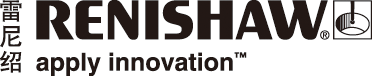 Simufact与雷尼绍合作简化增材制造仿真和加工文件处理工程技术领域的跨国公司雷尼绍与Simufact公司强强联手，共同致力于通过精确仿真和简化的增材制造 (AM) 加工文件处理来提高激光粉末床熔融 (LPBF) 工艺的加工成功率。这次合作包括将雷尼绍QuantAM加工文件处理软件集成到Simufact Additive 2020软件中，后者是在2019年法兰克福国际精密成型及3D打印制造展览会 (Formnext 2019) 上发布的。两家公司还联手改进常用材料的复杂冶金仿真，以成功
预测和补偿打印过程中产生的应力和变形。Simufact Additive 2020集成用于加工文件处理和导出的雷尼绍QuantAM应用程序接口 (API)，允许用户直接从Simufact Additive向雷尼绍增材制造系统进行无错误数据传输。这项功能还有助于提高生产效率，因为从设计到打印零件的整个工作过程都可以在软件中实现。QuantUM API现可为雷尼绍主流的
RenAM 500Q四激光系统提供多激光加工文件处理功能。Simufact首席执行官兼董事总经理Hendrik Schafstall博士表示：“Simufact Additive 2020丰富了我们的
加工优化软件产品，证明了我们的产品对第三方产品的开放性和互操作性。通过集成QuantAM加工文件处理软件，我们可以提供端到端的加工优化过程，帮助雷尼绍增材制造系统用户一次性成功制造具有可重复尺寸精度的增材制造零件。”双方的合作还进一步扩展到改进仿真过程本身。随着各种生产应用中越来越多地采用多激光LPBF系统，新的仿真挑战涌现出来。由于多个激光器的快速能量输入，在打印过程中金属零件通常会受到高温熔融，从而影响其微观结构，并且产生不同的残留应力和变形。两家公司正在积极研究，以提高加工仿真的
精确性，从而预测任何可能出现的变形。这样有助于优化加工过程，而且能够将过程中可以预见的变形在设计阶段预先进行补偿。雷尼绍欧洲、中东和非洲 (EMEA) 地区增材制造总监Victor Escobar说道：“我们的客户希望使用最新的多激光增材制造系统尽可能提高加工效率，但同时他们也要求保证质量和精度。雷尼绍产品与Simufact功能强大的仿真工具的无缝集成，可帮助制造商开发生产流程，充分利用多激光的生产力，尽可能提高加工效率，从而为增材制造的商业发展奠定坚实的基础。”如需了解雷尼绍增材制造产品和服务的详细信息，请访问www.renishaw.com.cn/additive详情请访问www.renishaw.com.cn/additive-完-关于雷尼绍雷尼绍是世界领先的工程科技公司之一，在精密测量和医疗保健领域拥有专业技术。公司向众多行业和领域提供产品和服务 — 从飞机引擎、风力涡轮发电机制造，到口腔和脑外科医疗设备等。此外，它
还在全球增材制造（也称3D打印）领域居领导地位，是一家设计和制造工业用增材制造设备（通过金属粉末“打印”零件）的公司。雷尼绍集团目前在36个国家/地区设有80个分支机构，员工5,000人，其中3,000余名员工在英国本土工作。公司的大部分研发和制造均在英国本土进行，在截至2019年6月的2019财年，雷尼绍实现了
5.74亿英镑的销售额，其中94%来自出口业务。公司最大的市场为美国、中国、日本和德国。了解详细产品信息，请访问雷尼绍网站：www.renishaw.com.cn关注雷尼绍官方微信（雷尼绍Renishaw），随时掌握相关前沿资讯：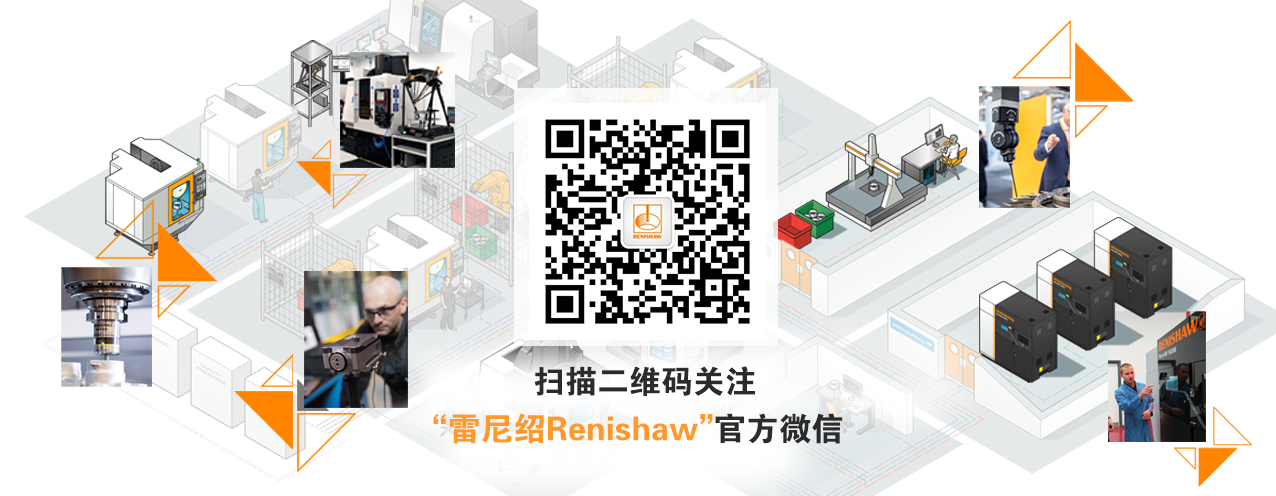 